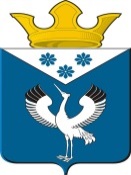 Российская ФедерацияСвердловская областьГлава муниципального образованияБаженовское сельское поселениеПОСТАНОВЛЕНИЕот 15.03.2017гс. Баженовское                                                № 45О внесении  изменений в Административный регламент по исполнению муниципальной функции «Осуществление контроля на территории муниципального образования Баженовское сельское поселение за соблюдением законодательства в области розничной продажи алкогольной продукции» утвержденного Постановлением Главы муниципального образования Баженовское сельское поселение от 31.03.2016г. № 73В соответствии счастью 8 статьи 16  Федерального закона от 26.12.2008 №294-ФЗ «О  защите прав юридических лиц и индивидуальных предпринимателей при осуществлении государственного контроля (надзора) и муниципального контроля и протестом  прокурора Байкаловского района  от 03.02.2017 №01-13-17ПОСТАНОВЛЯЮ:     1.Внести следующие изменения в Административный регламент по исполнению муниципальной функции «Осуществление контроля на территории муниципального образования Баженовское сельское поселение за соблюдением законодательства в области розничной продажи алкогольной продукцииутвержденного Постановлением главы муниципального образования Баженовское сельское поселение от 31.03.2016 № 73»:         1.1.Добавить абзац 6 в п.6.1.следующего содержания: «Вести журнал учета проверок потиповой форме, установленной федеральным органом исполнительной власти, уполномоченным Правительством Российской Федерации».           1.2.Исключить абзац 5из п.6.2. «Вести журнал учета проверок по типовой форме». 2.Опубликовать настоящее Постановление в газете «Вести Баженовского поселения» и разместить на официальном сайте администрации в сети «Интернет».3.Контроль  за исполнением настоящего постановления оставляю за собой.Глава муниципального образованияБаженовское сельское поселение					Л.Г. Глухих